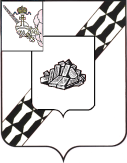 ЗЕМСКОЕ СОБРАНИЕУСТЮЖЕНСКОГО МУНИЦИПАЛЬНОГО РАЙОНАРЕШЕНИЕот ________ № __         г. УстюжнаО закреплении муниципального имущества на праве хозяйствен-ного ведения за МУП «Коммунальные сети»Руководствуясь статьями 295, 299 Гражданского кодекса Российской Федерации, Федеральным законом от 14.11.2002 № 161-ФЗ «О государственных и муниципальных унитарных предприятиях», письмом Минстроя России от 20.01.2016 № 1055-АЧ/04 «О закреплении за государственными и муниципальными унитарными предприятиями объектов коммунального хозяйства»,  Положением о порядке управления имуществом, составляющим казну Устюженского муниципального района, утвержденным решением Земского Собрания Устюженского муниципального района от 25.11.2010 № 312  (с последующими изменениями), Положением об управлении и распоряжении муниципальным имуществом Устюженского муниципального района, утвержденным решением Земского Собрания Устюженского муниципального района от 31.05.2012 № 29 (с последующими изменениями), на основании ст. 21 Устава Устюженского муниципального района Земское Собрание Устюженского муниципального района РЕШИЛО:1.  Закрепить за муниципальным  унитарным  предприятием «Коммунальные сети» (ИНН 3520009735, ОГРН 1213500011449, адрес (местонахождение): Вологодская область, Устюженский муниципальный район, сельское поселение Никифоровское, д. Мелечино, пер. Административный, д. 1) на праве хозяйственного ведения объекты муниципального имущества согласно приложению к настоящему решению.       2. Комитету по управлению имуществом администрации Устюженского муниципального района:       2.1. Заключить договор хозяйственного ведения с муниципальным унитарным предприятием «Коммунальные сети» на имущество, указанное в пункте 1 настоящего решения.       2.2. Оформить акт приема-передачи имущества, указанного в пункте 1 настоящего решения, из казны Устюженского муниципального района  в хозяйственное ведение муниципального унитарного предприятия «Коммунальные сети».         3. Настоящее решение вступает в силу со дня  вступления в законную силу решения Арбитражного суда Вологодской области по делу № А13-1154/2021 от 16.07.2021.Глава Устюженского муниципального района                       			                     И.А. Петров Приложениек решению Земского Собрания                                      Устюженского муниципального района  от _______ № __	Перечень объектов муниципального имущества, подлежащих закреплению на праве хозяйственного ведения за муниципальным унитарным предприятием «Коммунальные сети»№ п/пНаименование объектаМестоположение объектаТехнические показатели (площадь, протяженность, производитель и т.п.)Объекты, расположенные не территории сельского поселения НикифоровскоеОбъекты, расположенные не территории сельского поселения НикифоровскоеОбъекты, расположенные не территории сельского поселения НикифоровскоеОбъекты, расположенные не территории сельского поселения НикифоровскоеТеплотрассаВологодская область, Устюженский район, п. Даниловское, ул. Центральнаяназначение: теплотрасса,  протяженность 524 м, инвентарный № 6758, кадастровый  номер 35:19:0310002:138Здание насосной с артезианской скважинойВологодская область, Устюженский район,д. Ивановскоеназначение: нежилое здание, площадь 11,4 кв. м, инвентарный № 6616,  производительность: 72 куб. м/сут.,кадастровый  номер 35:19:0310017:62КотельнаяВологодская область, Устюженский район, д. Веницыназначение: нежилое здание,  площадь 156,2 кв. м, инвентарный № 6622,  мощность  1,19 Гкал/час, кадастровый  номер 35:19:0310011:1423.1Труба дымоваяВысота 30 м, диаметр 0,8 м3.2Котел «Нева – 0,8»Год ввода - 20113.3Котел «Братск»Год ввода - 20063.4Дымосос3 кВт, 1500 об./мин.3.5Насос сетевой КМ 65-50-1603.6Насос сетевой КМ 65-50-1603.7Насос подпиточный5 кВт, 1000 об./мин.3.8Электрооборудование котельнойМарка ЩУ3.9Резервный бак для водыОбъем 5 куб.м.НасоснаяВологодская область, Устюженский район, д. Веницы, д. б/нназначение: нежилое здание,площадь 5 кв. м, инвентарный № 6619,  кадастровый  номер 35:19:0310011:137Здание насосной с артезианской скважинойВологодская область, Устюженский район, д. Веницыназначение: нежилое здание, площадь 5,2 кв. м, инвентарный № 6618, производительность: 156  куб. м/сут., кадастровый  номер 35:19:0310011:141ТеплотрассаВологодская область, Устюженский район, д. Веницы, ул. Школьная, д. б/нназначение: сооружение, протяженность 513 м, инвентарный № 0026,  кадастровый  номер 35:19:0310011:138АртскважинаВологодская область, Устюженский район, д. Демцыноназначение: нежилое здание, площадь 28,1 кв. м, инвентарный № 6529, производительность: 72 куб.м/сут.,кадастровый  номер 35:19:0310019:43Водопроводные сетиВологодская область, Устюженский район, с/п Подольское, д. Мелечиноназначение: водопроводные сети, протяженность 2000 м, инвентарный № 0036, кадастровый  номер 35:19:0311002:21Водопроводные сетиВологодская область, Устюженский район, с. Демцыноназначение: хозяйственное, протяженность 700 м, инвентарный № 0037,  кадастровый  номер 35:19:0310019:42Насосная с артезианской скважинойВологодская область, Устюженский район, п. Даниловскоеназначение: нежилое здание, площадь 2,8 кв. м, инвентарный № 6485, кадастровый  номер 35:19:0310002:139Артезианская скважина № 1890Вологодская область, Устюженский район, д. Демцыноназначение: нежилое здание, площадь 25,4 кв. м, инвентарный № 6582,  производительность: 72  куб.м/сут.,кадастровый номер 35:19:0310019:44 Здание насосной с артезианской скважинойВологодская область, Устюженский район, п. Даниловскоеназначение: нежилое здание, площадь 5,7 кв. м, инвентарный № 6487, производительность: 156  куб.м/сут., кадастровый номер 35:19:0310002:142Здание насосной с артезианской скважинойВологодская область, Устюженский район, д. Никифоровоназначение: нежилое здание, площадь 30,8 кв. м, инвентарный № 6483, производительность: 156 куб.м/сут., кадастровый номер 35:19:0310003:56Водопроводные сетиВологодская область, Устюженский район, д. Лукьянцевоназначение: водопроводные сети, протяженность 900 м, инвентарный № 0038, кадастровый  номер 35:19:0309012:87Артскважина № 735Вологодская область, Устюженский район, д. Гряданазначение: нежилое здание, площадь 12,4 кв. м, инвентарный № 6528,  производительность: 156 куб.м/сут.,кадастровый номер 35:19:0309010:36Артскважина № 352Вологодская область, Устюженский район, д. Пожаровоназначение: нежилое здание, площадь 26,3 кв. м, инвентарный № 6530,  производительность: 156 куб.м/сут.,кадастровый номер 35:19:0311004:31Артезианская скважина № 28Вологодская область, Устюженский район, с. Лукьянцево, д. б/нназначение: нежилое здание, площадь 23,5 кв. м, инвентарный № 6532,  производительность: 72 куб.м/сут.,кадастровый номер 35:19:0309012:85Здание насосной с артезианской скважинойВологодская область, Устюженский район, п. Даниловскоеназначение: нежилое здание, площадь 2,9 кв. м, инвентарный № 6486,  производительность: 156 куб.м/сут.,кадастровый номер 35:19:0310002:131Артскважина № 1562Вологодская область, Устюженский район, д. Мелечино, д. б/нназначение: нежилое здание, площадь 50,1 кв. м, инвентарный № 6513,  производительность: 156 куб.м/сут.,кадастровый номер 35:19:0309011:151Артскважина № 2161Вологодская область, Устюженский район, п. Спасскоеназначение: нежилое здание, площадь 23,3 кв. м, инвентарный № 6527,  производительность: 156 куб.м/сут.,кадастровый номер 35:19:0309007:175Водопроводные сетиВологодская область, Устюженский район, п. Спасскоеназначение: водопроводные сети, протяженность 2800 м, инвентарный № 6790,  кадастровый  номер 35:19:0309007:171КотельнаяВологодская область, Устюженский район, п. Спасское, пер. Промышленный, д. 5назначение: нежилое здание,  площадь 258,5 кв. м, инвентарный № 6526,  мощность  1,38 Гкал/час,кадастровый  номер 35:19:0309007:17022.1Труба дымоваяВысота 30 м22.2Котел «Нева – 0,8»Год ввода - 201322.3Котел «Нева – 0,8»Год ввода - 200622.4Насос консольный КМ 80-65-16022.5Насос сетевой7,5 кВт, 3000 об./мин.22.6Насос подпиточныйКМ 30-32-12522.7Дымосос3кВт, 1500 об./мин.22.8Вентилятор (2 штуки)3000 об./мин.22.9Электрооборудование котельнойМарка ЩУАртезианская скважинаВологодская область, Устюженский район, д. Выползовоназначение: нежилое, глубина 30 м, инвентарный № 0047,  производительность: 72 куб.м/сут.,условный номер 35-35-21/001/2009-200 Модульная котельная с дымовой трубойВологодская область, Устюженский район, д. ДаниловскоеМощность 0,46 Гкал/час24.1Котел  водогрейный«Нева» КВр-0,25 МВт, год ввода -200924.2Котел  водогрейный«Нева» КВр-0,25 МВт, год ввода -200924.3Дымосос Д-35, 3КВт24.4Дымосос Д-35, 3КВт24.5Сетевой насос L-65/В2, 1,5 КВт24.6Сетевой насос L-65/В2 , 1,5 КВт24.7Насосная станцияDAB,1,5 КВт24.8Вентилятор ВР300-45-2,0; 1,5 КВт24.9Вентилятор ВР300-45-2,0;1,5 КВт24.10Резервный бак для воды4 куб.м.24.11Щит управления котломМарка ЩУК 24.12Щит управления насосамиМарка ЩУНТеплотрасса (надземная)Вологодская область, Устюженский район, д. Даниловское570 метровМодульная котельная с дымовой трубойВологодская область, Устюженский район, д. МелечиноМощность 0,26 Гкал/часТеплотрассаВологодская область, Устюженский район, д. МелечиноПротяженность 1176 мНаружный водопроводВологодская область, Устюженский район, д. МелечиноПротяженность 1176 мОбъекты, расположенные на территории сельского поселения НикольскоеОбъекты, расположенные на территории сельского поселения НикольскоеОбъекты, расположенные на территории сельского поселения НикольскоеОбъекты, расположенные на территории сельского поселения НикольскоеКотельнаяВологодская область, Устюженский район, д. Никола, ул. Рубцова, д. 12назначение: нежилое здание,  общая площадь 286,2 кв. м, инвентарный № 5840,  мощность 1,73 Гкал/час, кадастровый  номер 35:19:0311030:41929.1Котел КВр-Нева-0,8Год ввода - 200729.2Котел – Нева – 0,6Год ввода - 200929.3Дымосос ДН-55 кВт29.4Сетевой насос К-45/307,5кВт29.5Сетевой насос Wilo-11.80/270-5,5/45,5 кВт29.6Резервный бак для воды (2 штуки)Объем 5 куб. м29.7Дымовая трубаВысота 35 м, диаметр – 0,8 м29.8Котел ЗИО - 60Год ввода - 2001Артезианская скважинаВологодская область, Устюженский район, д. Никола, д. б/нназначение: нежилое здание, общая площадь 5 кв. м, инвентарный № 6591,  кадастровый  номер 35:19:0311030:457Артезианская скважинаВологодская область, Устюженский район, д. Никола, д. б/нназначение: нежилое здание,  общая площадь 5,6 кв. м, инвентарный № 6590,  кадастровый  номер 35:19:0311030:458КотельнаяВологодская область, Устюженский район, д. Расторопово, ул. Школьная, д. 10назначение: нежилое здание,  общая площадь 477,9 кв. м, инвентарный № 6506,  мощность 1,0 Гкал/час, кадастровый  номер 35:19:0311022:8832.1Котел КВ-ТС-1МГод ввода - 199832.2Котел КВ-ТС-1МГод ввода - 200132.3Сетевой насос К-45/307,5кВт32.4Сетевой насос Wilo-11.65/250-4/44 кВт32.5Резервный бак для водыОбъем 10 куб. м32.6Дымовая трубаВысота 30 м, диаметр – 0,8 мАртезианская скважина № 3506Вологодская область, Устюженский район, д. Расторопово, д. б/нназначение: нежилое здание, общая площадь 5 кв. м, инвентарный № 6583, производительность: 156  куб. м/сут.,кадастровый  номер 35:19:0311022:92Артезианская скважина № 3505Вологодская область, Устюженский район, д. Расторопово, д. б/нназначение: нежилое здание, общая площадь 5 кв. м, инвентарный № 6584, производительность: 156 куб. м/сут.,кадастровый  номер 35:19:0311022:95Насосная с артезианской скважиныВологодская область, Устюженский район, д. Богуславль, д. б/нназначение: нежилое здание, общая площадь 2,8 кв. м, инвентарный № 6481, производительность: 72 куб. м/сут.,кадастровый  номер 35:19:0311011:123Артезианская скважина № 1095Вологодская область, Устюженский район, д. Емельяниха, д. б/нназначение: нежилое здание, общая площадь 31,9 кв. м, инвентарный № 6479, производительность:  156 куб. м/сут.,кадастровый  номер 35:19:0311036:33Артезианская скважина Вологодская область, Устюженский район, д. Городокназначение: артезианская скважина, глубина 40 м, инвентарный № 39, производительность: 72  куб. м/сут.,кадастровый  номер 35:19:0311017:50Насосная надстройкаВологодская область, Устюженский район, д. Городок, д. б/нназначение: нежилое здание, площадь 6,3 кв. м, инвентарный № 6598,  кадастровый  номер 35:19:0311017:45Насосная надстройкаВологодская область, Устюженский район, д. Крестцы, д. б/нназначение: нежилое здание, площадь 9,3 кв. м, инвентарный № 6597, кадастровый  номер 35:19:0311016:72Насосная с артезианской скважиныВологодская область, Устюженский район, д. Петрово, д. б/нназначение: нежилое здание, площадь 4,3 кв. м, инвентарный № 6480,  производительность: 72 куб. м/сут.,кадастровый номер 35:19:0311029:108